Amsterdam Green 2,5l: wybierz swójPoczuj zieloną siłę! Już dziś poczuj się jak na przedmieściach stolicy Holandii!Green: poczuj siłę zieleni!Amsterdam, urokliwe miasto, stolica Holandii. Miasto kolarzy, kojarzone z hożo przejeżdżającymi bicyklami, wieczną zielenią i pięknymi kanałami. Zielone i zadbane, zapraszające miasto zyskuje coraz większą rzeszę turystów przyjeżdżających z najdalszych zakątków kraju.Farba Amsterdam - niezbędnik w domowym zaciszuDoskonale sprawdza się w szczególności jako destynacja weekendowa - by przespacerować się wybrukowanymi kocimi łbami uliczkami i krótko (lecz intensywnie) poczuć klimat metropolii. Barwy miasta,szarości, głębokie pomarańcze i soczysta zieleń stały się inspiracją dla marki Annie Sloan. Amsterdam Green 2,5l, farba kredowa kojarzyć będzie się ze wspaniałymi krajobrazami i przywoła najlepsze, urlopowe wspomnienia.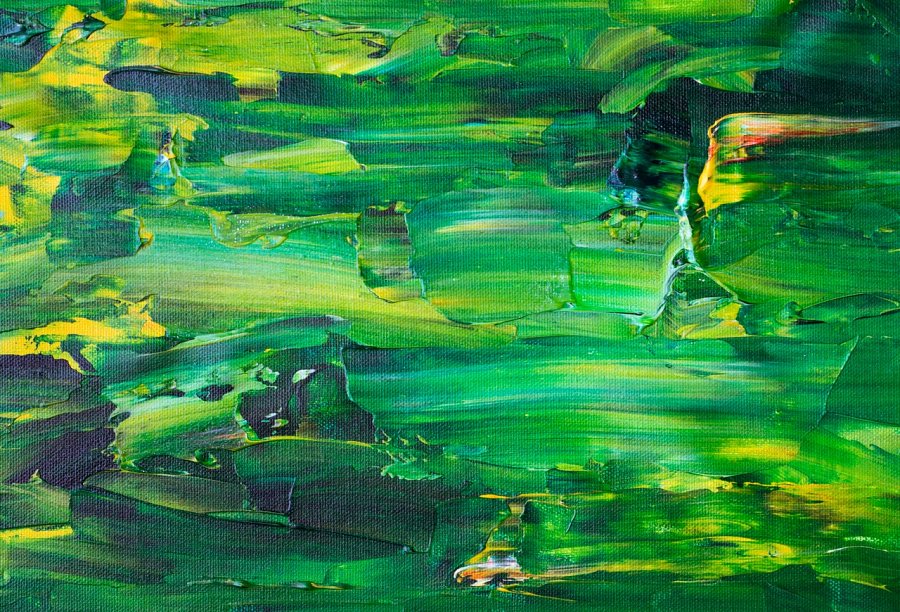 Amsterdam Green 2,5l - niezbędny do domowych przeróbek!Farbę Amsterdam Green 2,5l szybko i sprawnie nałożysz na drewniane elementy. Wodna, lekka konsystencja doskonale sprawdzi się podczas niewielkich przeróbek i większych remontów. Matowa farba kusić będzie niezwykłą jakością i wyjątkowym wykończeniem. Niezależnie od Twoich preferencji, doskonale sprawdzi się, by odnowić swoje wnętrze niewielkim kosztem i bawić się kolorem. W końcu zieleń jest niezwykle energetyzująca i tworzy przyjazną przestrzeń do codziennej pracy, wypoczynku i nauki. Już dziś odwiedź sklep Old New Style w poszukiwaniu najlepszych rozwiązań dla Twojego domu. Żyj w zgodzie z filozofią less waste i ciesz się nowym życie mebli i dodatków, które do tej pory zalegały w domowym pawlaczu.